«Подготовка к обучению письму»Подготовка детей с задержкой психического развития к обучению письму часто осложняется легкой формой двигательных нарушений, которые являются  следствием органического поражения головного мозга. В процессе письма принимают участие различные анализаторы – речеслуховой, речедвигательный, общедвигательный, зрительный. Недостаточность деятельности  нервной  системы делает движения неловкими, препятствует их согласованности и плавности. Изменение (повышение или понижение) мышечного тонуса обусловливает утомляемость кистей рук. В связи с этим ребенок не может длительное время удерживать карандаш. Нередко указанные нарушения сочетаются с расстройствами  зрительно-двигательной координации. Программа по подготовке к обучению письму для детей с ЗПР предусматривает развитие зрительно - моторных и графо - моторных навыков. В работе по формированию графических навыков  письма  прежде всего необходимо соблюдать общие гигиенические требования: соответствие высоты стульчика и стола росту ребенка, направленность света, проветривание помещения. Продолжительность непрерывного письма не должна превышать пяти минут. По истечении этого времени детям необходим отдых.Подготовка  детей с задержкой психического развития к обучению письму идет в нескольких направлениях: гимнастика пальцев и кистей рук, ориентирование на листе бумаги, обучение правильной посадке и использованию письменных принадлежностей, отработка элементарных графических навыков.Задания по формированию зрительно - моторных и графо-моторных навыков рекомендуется включать в непосредственно образовательную деятельность.  При ознакомлении с окружающим рекомендуется выполнение графических диктантов, связанных с изучаемой лексической темой.  В средней  и старшей группе дети знакомятся с нелинованной бумагой. Учатся проводить линии различной  конфигурации, полуовалы, овалы, петли (самостоятельно и по пунктиру), раскрашивать и штриховать контуры предметов.В старшей группе дети  учатся проводить дорожки в ограниченном пространстве, штриховать и раскрашивать более мелкие предметы. При этом происходит  развитие направленных движений рук. В подготовительной к школе группе  знакомятся с тетрадью в клетку, и учатся в ней работать, при обучении грамоте вводится письмо печатных букв.Для того, чтобы заинтересовать детей, каждое графическое задание дается в форме игр и игровых упражнений.Подготовка к обучению письму детей с ЗПР включает:Развитие предметного зрительного восприятия, анализа и синтеза:узнавание отдельных предметов;узнавание контурных изображений;узнавание перечеркнутых и  выделение наложенных друг на друга изображений;узнавание недорисованных контурных изображений, дорисовывание до целого;нахождение сходства и различия в изображениях;развитие зрительной памяти.Развитие ориентировки в пространстве:развитие целенаправленности движений;ориентирование в сторонах своего тела;различение и определение направления движения в пространстве (правое, левое, верх, низ)ориентирование на листе бумаги.Решение конструктивных задач:складывание разрезных картинок;складывание из палочек, мозаики, фасоли пространственно организованных структур;игры с лабиринтами;тренировка пространственного воображения.Развитие моторной функции руки и организация движений в пространстве:упражнения для кистей и пальцев рук удержание определенной позы пальцев рук;динамическая организация движений;слухомоторная координация.Формирование простейших графических навыков:ритмичные круговые движения;проведение линий различных  в заданном направлении без ограничения в пространстве;обведение трафаретов по контуру;проведение прямых горизонтальных линий в ограниченном пространстве;проведение волнистых линий в разных направлениях без ограничения в пространстве и в ограниченном пространстве с изменением направления;проведение линий по очкам по данному образцу;штриховка в различных направлениях  в ограниченном пространстве;выполнение петлеобразных линий в различных направлениях;продолжение линий с сохранением нужной системы простых соотношений. Приложение  с заданиями   смотрите далее.                                                                                               Выполнила: Дьякова Надежда  Иосифовна,учитель – логопед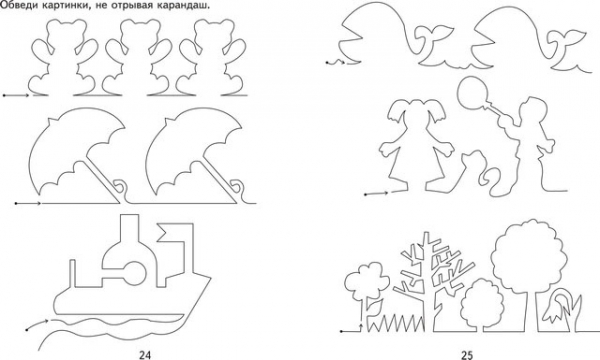 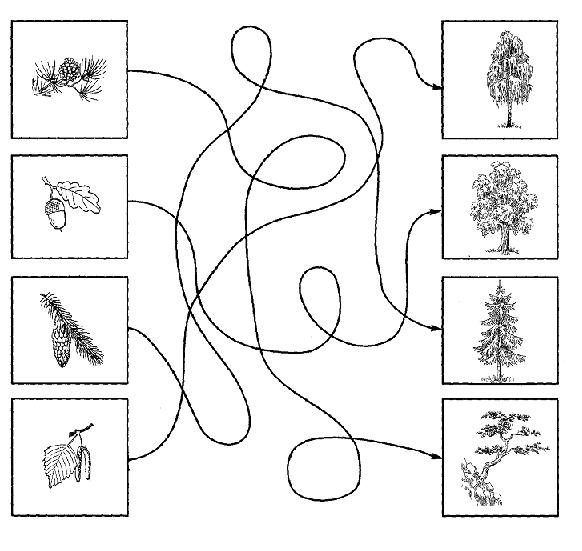 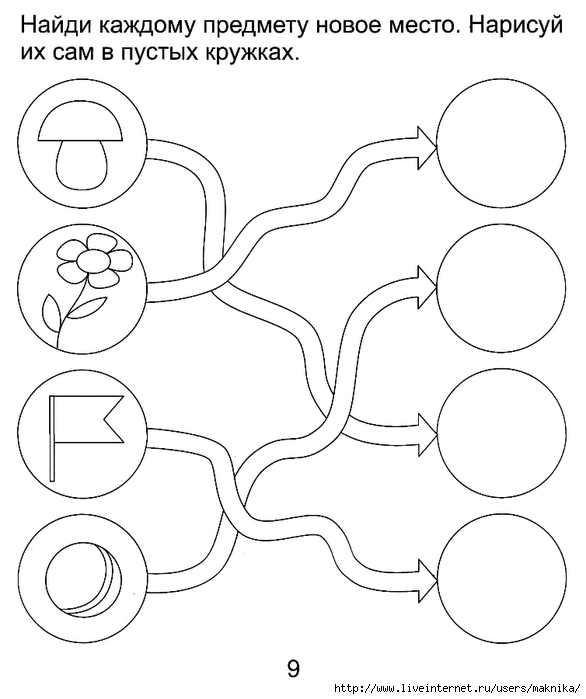 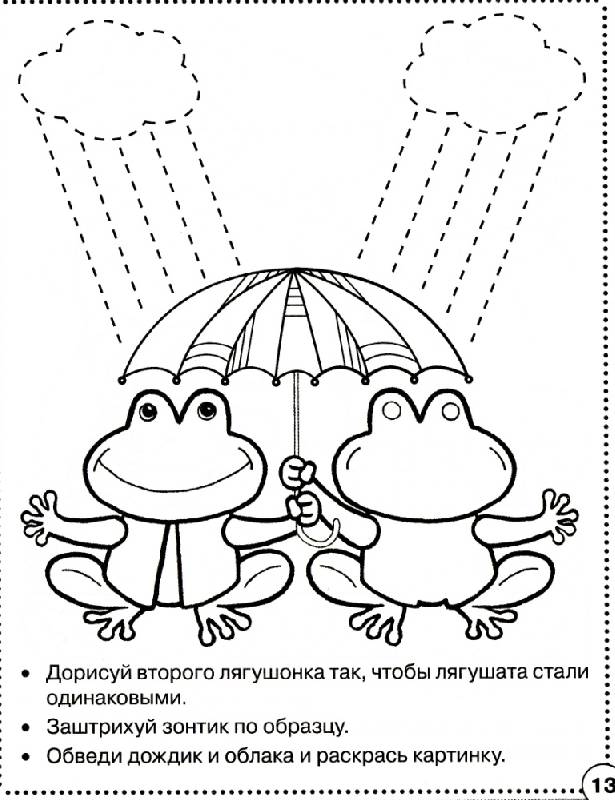 .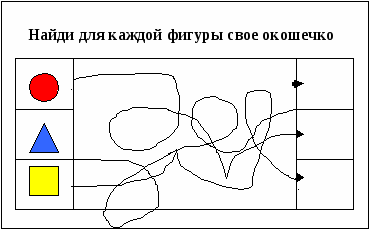 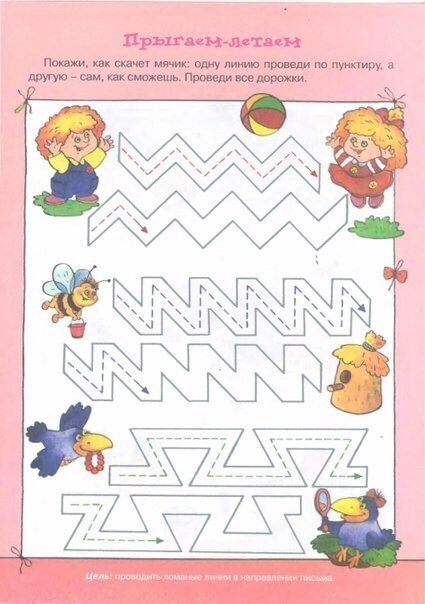 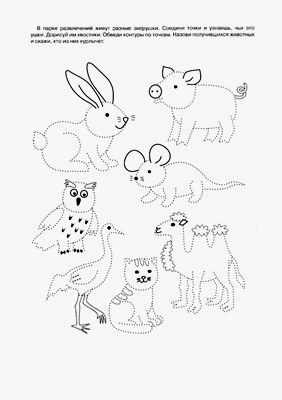 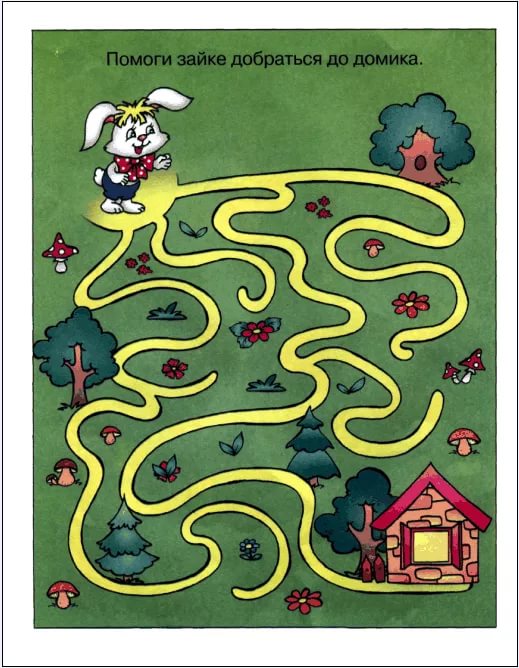 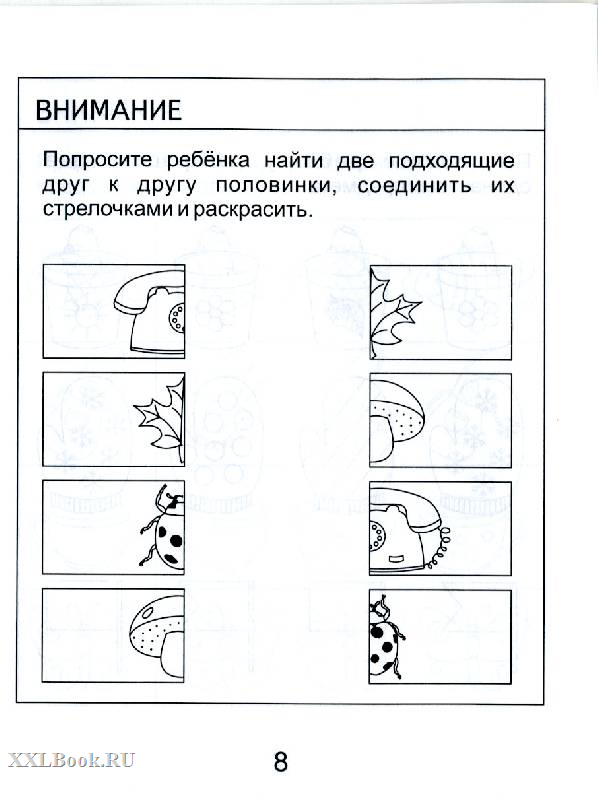 